1) Lisez attentivement l’article. Recherchez deux phrases simples. Écrivez-les ci-dessous.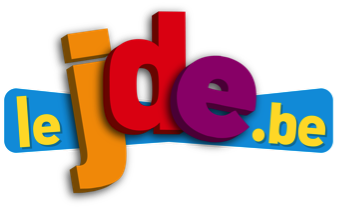 …………………………………………………………………………………………………………………………………………………………………………………………………………………………………………………………2) Expliquez ce qui différencie la phrase simple de la phrase complexe.…………………………………………………………………………………………………………………………………………………… ……………………………………………………………………………………………………………………………………………………3) Recherchez quatre phrases complexes dont la structure est différente. Écrivez-les ci-dessous et entourez les liens qui unissent les différentes propositions.………………………………………………………………………………………………………………………………………..…………………………………………………………………………………………………………………………………………………..………………………………………………………………………………………………………………………………………..…………………………………………………………………………………………………………………………………………………..………………………………………………………………………………………………………………………………………..…………………………………………………………………………………………………………………………………………………..………………………………………………………………………………………………………………………………………..…………………………………………………………………………………………………………………………………………………..4) Réécrivez les phrases complexes en plusieurs phrases simples. Pour cet exercice, utilisez une feuille de bloc ou votre cahier.1) Réécrivez le titre, le chapeau et les deux premiers paragraphes de l’article « Golf : le rêve de Joachim ? Être le meilleur » en parlant de deux frères : Joachim et Achille.Golf : le rêve de Joachim et ……………………… ? Être …………………………………………..Joachim Mahy et Achille, 11 ans, ………………………………………………………………………………………………….……………………………………………………………………………………………………………………………………………………..……………………………………………………………………………………………………………………………………………………..……………………………………………………………………………………………………………………………………………………..……………………………………………………………………………………………………………………………………………………..……………………………………………………………………………………………………………………………………………………..……………………………………………………………………………………………………………………………………………………..……………………………………………………………………………………………………………………………………………………..……………………………………………………………………………………………………………………………………………………..……………………………………………………………………………………………………………………………………………………..……………………………………………………………………………………………………………………………………………………..……………………………………………………………………………………………………………………………………………………..……………………………………………………………………………………………………………………………………………………..……………………………………………………………………………………………………………………………………………………..……………………………………………………………………………………………………………………………………………………..2) Avant de lire la brève « Bruges champion », choisissez l’orthographe correcte des mots et justifiez votre choix. Corrigez-vous avec le JDE.Bruges championLe 13 mais - mai, grâce a - à un match nul - nulle contre le Standard, le F.C. Bruges s’est- c’est assurer - assuré de remporter - remporté le titre de champion de Belgique de football cet - cette saison. Il reste un match a - à disputé - disputer dans le championnat mais - mai Bruges ne peu – peux - peut plus être rattrapé - rattraper au classement général. Les « Blauw en Zwart » gagne - gagnent le championnat de Belgique pour la 15e fois de leur - leurs histoire. Bravo !1) Complétez le tableau avec des mots de l’article « Le virus Ebola revient au centre de l’Afrique ». Surlignez-les dans le JDE avant de les écrire dans le tableau.2) Réécrivez la brève au temps demandé après l’avoir lue dans la colonne du milieu.3) Recherchez, à la page 5, un verbe conjugué au temps donné puis complétez le tableau. Surlignez-les dans votre JDE.1) Lisez l’article « Brussels Airlines : les avions restés au sol » puis réécrivez les mots utilisés par la journaliste.Le 14 mai, une manifestation des pilotes de Brussels Airlines a obligé la société belge à annuler les trois-quarts de ses vols.	…………………………….			…………………………….		Leurs avions n’ont pas quitté la piste de l’aérodrome de Zaventem (Bruxelles).	…………………………….		…………………………….	En 2010, pour soutenir l’entreprise en difficulté, ils avaient accepté de réduire leurs salaires d’environ 30 %. À présent, ils souhaiteraient récupérer ces montants.	…………………………….		…………………………….		…………………………….2) Lisez l’article « Ils ont entendu l’appel pour les bonobos ». Dans les phrases ci-dessous, soulignez les pronoms puis reliez-les à leur antécédant.Claudine André est une Belge qui a créé un centre dédié aux Bonobos. Nous vous en parlions le 17 novembre dernier dans le JDE.« En fin d’année, chacun doit réaliser quelque chose. Nathan a eu l’idée d’aider les bonobos et je me suis joint à lui », explique Miguel.Ils en ont donc parlé à l’école et ont vendu pour plus de 800 euros de gaufres. « Nous avons eu l’aide des autres élèves de la classe et de notre enseignante. » Ils ont aussi accueilli Claudine André qui est venue faire une conférence le 8 mai.« On voulait la faire connaître et sensibiliser les élèves. Les bonobos sont tués par des personnes qui n’ont pas l’autorisation de chasser. On a aussi compris que Claudine veut aider les bonobos mais aussi la population qui souffre de pauvreté. Claudine André nous a appelés ‘les petits ambassadeurs de Waterloo’ »3) Dans ces consignes, soulignez les actions à entreprendre puis numérotez-les dans l’ordre chronologique.Après la lecture de l’article, complétez le tableau en écrivant les mots que vous aurez surlignés dans le texte.Lisez l’article puis réécrivez les mots utilisés par la journaliste.Reliez les pronoms que vous aurez soulignés à leur antécédent.Avant de lire le texte, choisissez l’orthographe correcte des mots et justifiez votre choix. Corrigez-vous avec le JDE.PonctuationConjonction de coordinationConjonction de subordinationPronom relatifPonctuationConjonction de coordinationConjonction de subordinationPronom relatifPonctuationConjonction de coordinationConjonction de subordinationPronom relatifPonctuationConjonction de coordinationConjonction de subordinationPronom relatifun nom féminin pluriel………………………………………………………………………………….un nom masculin singulier………………………………………………………………………………….un adverbe………………………………………………………………………………….une préposition………………………………………………………………………………….un pronom relatif………………………………………………………………………………….une conjonction de coordination………………………………………………………………………………….une conjonction de subordination………………………………………………………………………………….un adjectif qualificatif masculin pluriel………………………………………………………………………………….un déterminant possessif………………………………………………………………………………….un déterminant démonstratif………………………………………………………………………………….un pronom démonstratif………………………………………………………………………………….un pronom personnel sujet………………………………………………………………………………….À l’indicatif présentÀ l’indicatif futur simple…………………………………………….…………………………………………….…………………………………………….…………………………………………….…………………………………………….…………………………………………….…………………………………………….…………………………………………….…………………………………………….…………………………………………….…………………………………………….…………………………………………….…………………………………………….…………………………………………….…………………………………………….…………………………………………….…………………………………………….…………………………………………….…………………………………………….…………………………………………….Un camion qui transportait douze tonnes de chocolat chaud liquide s’est renversé le 9 mai sur une autoroute en Pologne. Le véhicule s’est couché sur le côté et le chocolat s’est écoulé. Des voitures qui ont roulé dans le chocolat l’ont répandu sur plusieurs kilomètres. Il a fallu des heures pour nettoyer l’autoroute. Le fleuve de chocolat a durci à l’air libre, ce qui a compliqué la tâche des pompiers.…………………………………………….…………………………………………….…………………………………………….…………………………………………….…………………………………………….…………………………………………….…………………………………………….…………………………………………….…………………………………………….…………………………………………….…………………………………………….…………………………………………….…………………………………………….…………………………………………….…………………………………………….…………………………………………….…………………………………………….…………………………………………….…………………………………………….…………………………………………….Mode et tempsVerbePersonne de conjugaisonIndicatif présent…………………………………………………….………………………………………..Participe passé…………………………………………………….………………………………………..Infinitif présent…………………………………………………….………………………………………..Indicatif passé composé passif…………………………………………………….………………………………………..Participe présent…………………………………………………….………………………………………..Indicatif imparfait…………………………………………………….………………………………………..Indicatif futur simple…………………………………………………….………………………………………..Indicatif conditionnel présent…………………………………………………….………………………………………..